Анотація навчального курсуМета курсу (набуті компетентності)Мета викладання дисципліни полягає у визначенні ролі спортивної журналістики в системі соціальних інститутів суспільства; особливостейвисвітлення в ЗМІ масового спорту, спорту вищих досягнень, окремих видів спорту та спортивної індустрії; особливостей праці спортивних журналістів і методів роботи над текстом.Вивчення даного навчального курсу призначене для формування, удосконалення та розвитку у здобувача вищої освіти наступних компетентностей:ЗК01. Здатність застосовувати знання в практичних ситуаціях;ЗК02. Знання та розуміння предметної області та розуміння професійної діяльності;ЗК04. Здатність до пошуку, оброблення та аналізу інформації з різних джерел;ЗК05. Навички використання інформаційних і комунікаційних технологій;ЗК06. Здатність до адаптації та дії в новій ситуації;ЗК07. Здатність працювати в команді;ЗК08. Здатність навчатися і оволодівати сучасними знаннями;ЗК11. Здатність спілкуватися державною мовою;СК01. Здатність застосовувати знання зі сфери соціальних комунікацій у своїй професійній діяльності;СК02. Здатність формувати інформаційний контент;СК03. Здатність створювати медіапродукт;СК05. Здатність представляти органи публічного управління у відносинах з іншими державними органами та органами місцевого самоврядування, громадськими об’єднаннями, підприємствами, установами і організаціями незалежно від форм власності, громадянами та налагоджувати ефективні комунікації з ними.Що забезпечується досягненням наступних програмних результатів навчання:ПР01. Пояснювати свої виробничі дії та операції на основі отриманих знань;ПР02. Застосовувати знання зі сфери предметної спеціалізації для створення інформаційного продукту чи для проведення інформаційної акції;ПР04. Виконувати пошук, оброблення та аналіз інформації з різних джерел;ПР05. Використовувати сучасні інформаційні й комунікаційні технології та спеціалізоване програмне забезпечення для вирішення професійних завдань;ПР07. Координувати виконання особистого завдання із завданнями колег;ПР11. Вільно спілкуватися з професійних питань, включаючи усну, письмову та електронну комунікацію, українською мовою;ПР14. Генерувати інформаційний контент за заданою темою з використанням доступних, а також обовʼязкових джерел інформації;ПР15. Створювати грамотний медіапродукт на задану тему, визначеного жанру, з урахуванням каналу поширення чи платформи оприлюднення.Структура курсуРекомендована літератураОсновна література:Алексеев К. А. Спортивнаяжурналистика. Москва, 2016.Алексеев К. А., Ильченко С. Н. Основы спортивной журналистики. Москва, 2016.ВиноградовП. А., ОкуньковЮ. В.Мониторингпропагандыфизическойкультурыиспортаиздоровогообразажизнисредствамимассовойинформации. Москва, 2012.ВойтикЕ. А. СпортивнаямедиакоммуникациявРоссиивначале XXI в. Томск, 2013.ДмитриевЕ. Д.Социологияжурналистики. Минск, 2001. КимМ. Н.Журналистика: методологияпрофессиональноготворчества. Санкт-Петербург, 2004.ЛазутинаГ. В. Основытворческойдеятельностижурналиста. Москва, 2004.МихайловС. А., МостовА. Г.Спортивнаяжурналистика. Санкт-Петербург, 2005.ПроблематикаСМИ. Информационнаяповесткадня / подред. М. В. Шкондина. Москва, 2008. Спортвзеркалежурналистики. Москва, 1989.Типологияпериодическойпечати / подред. М. В. Шкондина, Л. Л. Реснянской. Москва, 2007. Інформаційні ресурси.  Кабінет Міністрів України [Електронний ресурс]. - Режим доступу: http: // www.kmu.gov.ua. Законодавство України [Електронний ресурс]. - Режим доступу: http://www.rada.kiev.ua. Національна бібліотека ім. В. Вернадського [Електронний ресурс]. - Режим доступу: http://nbuv.gov.ua/. Система дистанційного навчання СНУ ім. В. Даля – http://moodle.snu.edu.ua/Сайт №2 системи дистанційного навчання СНУ ім. В. Даля – http://moodlesti.snu.edu.ua/Оцінювання курсуЗа повністю виконані завдання студент може отримати визначену кількість балів:Шкала оцінювання студентівПолітика курсуСилабус курсу:Силабус курсу: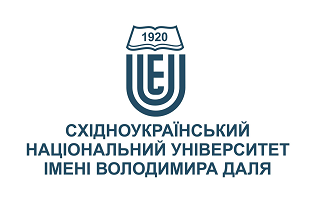 СПОРТИВНА ЖУРНАЛІСТИКАСПОРТИВНА ЖУРНАЛІСТИКАСтупінь вищої освіти:бакалаврбакалаврСпеціальність: 061061Рік підготовки:44Семестр викладання:осіннійосіннійКількість кредитів ЄКТС:5.05.0Мова(-и) викладання:українськаукраїнськаВид семестрового контролюзалікзалікАвтор курсу та лектор:Автор курсу та лектор:Автор курсу та лектор:Автор курсу та лектор:Автор курсу та лектор:Коваль Ірина АнатоліївнаКоваль Ірина АнатоліївнаКоваль Ірина АнатоліївнаКоваль Ірина АнатоліївнаКоваль Ірина АнатоліївнаКоваль Ірина АнатоліївнаКоваль Ірина АнатоліївнаКоваль Ірина Анатоліївнавчений ступінь, вчене звання, прізвище, ім’я та по-батьковівчений ступінь, вчене звання, прізвище, ім’я та по-батьковівчений ступінь, вчене звання, прізвище, ім’я та по-батьковівчений ступінь, вчене звання, прізвище, ім’я та по-батьковівчений ступінь, вчене звання, прізвище, ім’я та по-батьковівчений ступінь, вчене звання, прізвище, ім’я та по-батьковівчений ступінь, вчене звання, прізвище, ім’я та по-батьковівчений ступінь, вчене звання, прізвище, ім’я та по-батьковістарший викладач кафедриукраїнської філології та журналістикистарший викладач кафедриукраїнської філології та журналістикистарший викладач кафедриукраїнської філології та журналістикистарший викладач кафедриукраїнської філології та журналістикистарший викладач кафедриукраїнської філології та журналістикистарший викладач кафедриукраїнської філології та журналістикистарший викладач кафедриукраїнської філології та журналістикистарший викладач кафедриукраїнської філології та журналістикипосадапосадапосадапосадапосадапосадапосадапосадаirina-koval.66@ukr.net+38-066-83-31-528Viber за номером телефону Viber за номером телефону 326 ГК, кафедраУФЖелектронна адресателефонмесенджермесенджерконсультаціїЦілі вивчення курсу:Метою лекційних занять за дисципліною є формування знань проспособи функціонування спортивних засобів масової інформації та тенденції відображення в них питань розвитку спорту вищих досягнень та масовогофізичного виховання, вивчення методів роботи спортивного журналіста в газеті, нарадіо і телебаченні.Метою самостійної роботи за дисципліною є засвоєння студентом навчального матеріалу в час, вільний від обов'язкових навчальних занять, без участі викладача; переорієнтація із лекційно-інформативної наіндивідуально-диференційовану, особистісно-орієнтовану форму та на організацію самоосвіти студента; поглиблення, узагальнення та закріплення знань, які студенти отримують у процесі навчання, а також застосування цих знань на практиці.Результати навчання:Знання:про місце спортивної журналістики в системі соціальних інститутів суспільства;типологію спортивних засобів масової інформації;методи висвітлення в засобах масової інформації розвиткумасового фізичного виховання, спорту вищих досягнень, окремих видів спорту таспортивної індустрії;організацію праці спортивних журналістів і методи роботи над текстом;організацію роботи спортивних прес-служб і прес-центрів.Вміння:орієнтуватися в системі засобів масової інформації спортивної спрямованості;проводити інтерв’юта бесідизі спортсменом, тренером, любителем спортудля подальшогооприлюднення матеріалів впресі, на радіо та ТБ;використовувати прийоми та засоби створення прес-релізів і спортивних новин різних жанрів журналістики.Передумови до початку вивчення:Базові знання у сфері журналістикознавства, журналістського фазу, основ журналістської майстерності та проблематики журналістики. №ТемаГодини (Л/ПЗ)Стислий змістІнструменти і завдання1Спортивна журналістика в системі соціальних інститутів суспільства2/2Спортивнажурналістика як різновидпрофесійно-цільового призначення в системи засобівмасової інформації. Завдання спортивної журналістики. Структура видів діяльності. Сукупність професій,необхідних для функціонування спортивної журналістики. Система творів, що створюються спортивними журналістами. Комплекс каналів передачі масової інформації. Спонсорство в спортивних ЗМІ. Реклама наспортивних змаганнях. Презентації в PowerPoint.Практичні вправи.Аналіз ситуацій.Тести.Індивідуальні завдання.2Типологія спортивних засобів масової інформації4/2Типології спортивних ЗМІ. Бюлетені, журнали та інші видання міжнародних спортивних об’єднань. Спеціалізовані телевізійні канали. Малотиражніперіодичні видання інформаційно-рекламного, комерційного тавузькоспеціалізованого характеру. Спортивні видання в інтернеті.Презентації в PowerPoint.Практичні вправи.Аналіз ситуацій.Тести.Індивідуальні завдання.3Організація праці спортивних журналістів2/4Специфіка роботи спортивного журналіста. Необхідний масив інформації спортивногожурналіста. Методика роботи спортивногожурналіста: вибір теми, збір інформації, вибір жанру, робота над словом. Методика збору інформації (інтерв’ю,спостереження, вивчення документів, соціологічне опитування, провокація події). Вибіржанру. Види акредитації спортивних журналістів (при засобах масовоїінформації та на окремих змаганнях). Презентації в PowerPoint.Практичні вправи.Аналіз ситуацій.Тести.Індивідуальні завдання.4Культура мовлення спортивного журналіста2/6Творча складова у роботі спортивного журналіста. Методика збору інформації.Повторна перевірка фактів. Імпровізація спортивного коментатора. Формиподачі інформації про змагання для різних категорій адресату. Структура прес-релізу. Специфікапідготовки прес-релізу до відкриття змагання, в період проведення заходу тапісля закінчення. Спеціальна термінологія спортивного репортажу. Мовні кліше.Культура мови. Методи використання статистичних даних при формуванніспортивного репортажу. Жанри спортивної журналістики (інтерв'ю, інтерв'ю-діалог,інформації, репортаж, коментар, замальовка, тематична або персональна колонка тощо). Аналітичні, критичніматеріали спортивного журналіста.Колонка спортивного коментатора. Характерні риси поширення рекламиспортивних послуг за допомогою ЗМІ.Презентації в PowerPoint.Практичні вправи.Аналіз ситуацій.Тести.Індивідуальні завдання.5Висвітлення в ЗМІ масового спорту,спорту вищих досягнень, окремих видів спорту та спортивноїіндустрії2/6Особливості висвітлення в ЗМІ масового спорту,спорту вищих досягнень, окремих видів спорту та спортивноїіндустрії. Телерадіотрансляціїзі спортивних змагань. Публікації в друкованих засобах масової інформації.Презентації в PowerPoint.Практичні вправи.Аналіз ситуацій.Тести.Індивідуальні завдання.6Спортивна новина на радіо і ТБ0/4Виступ спортивного журналіста на радіо і ТБ в прямому ефірі і в запису.Прямий ефір з використанням запису сюжету. Запис сюжету, монтаж плівки,закадрове озвучення сюжету. Підготовка голосу журналіста до виступу. Ранковий і вечірній випуск новин спорту. Пріоритети в розстановці сюжетів.Робота журналіста з гостем у студії. Знання матеріалу. Телевізійна зйомказмагань. Відбір пріоритетних тем під час змагань.Презентації в PowerPoint.Практичні вправи.Аналіз ситуацій.Тести.Індивідуальні завдання.7Робота пресслужб і пресцентрів на спортивних змаганнях2/4Основні напрямки діяльності пресцентрів в період підготовки і проведеннярегіональних і міжнародних змагань. Акредитація журналістів. Ложа преси. Специфіка збору інформації назмаганні. Визначення джерела інформації та рівня його компетентності. Допомогаспівробітників пресцентру журналістам, щоакредитовані на змаганні. Презентації в PowerPoint.Практичні вправи.Аналіз ситуацій.Тести.Індивідуальні завдання.Інструменти і завданняКількість балівКількість балівІнструменти і завданняДенна формаЗаочна формаПрисутність на заняттях та засвоєння лекційного матеріалу за темами 6020Присутність на заняттях (у період настановної сесії) та своєчасне виконання самостійних практичних завдань у межах тем-30Індивідуальна робота 2030Залік (тест)2020Разом100100Сума балів за всі види навчальної діяльностіОцінкаECTSОцінка за національною шкалоюОцінка за національною шкалоюСума балів за всі види навчальної діяльностіОцінкаECTSдля екзамену, курсового проекту (роботи), практикидля заліку90 – 100Авідміннозараховано82-89Вдобрезараховано74-81Сдобрезараховано64-73Dзадовільнозараховано60-63Езадовільнозараховано35-59FXнезадовільно з можливістю повторного складанняне зараховано з можливістю повторного складання0-34Fнезадовільно з обов’язковим повторним вивченням дисциплінине зараховано з обов’язковим повторним вивченням дисципліниПлагіат та академічна доброчесність:Дотримання академічної доброчесності за курсомґрунтується на внутрішньо-університетській системізапобігання та виявлення академічного плагіату.До основних вимог за курсом віднесено - посилання на джерела інформації у разі використання ідей, розробок, тверджень, відомостей; надання достовірної інформації про результати власної навчальної (наукової, творчої) діяльності, використані методики досліджень і джерела інформації.Перевірка текстів на унікальність здійснюється однаковими для всіх здобувачів засобами:– за допомогою програмного забезпечення Unicheck і засобів системи MOODLE; за Internet-джерелами – за допомогою програми Antiplagiarism.net.Завдання і заняття:Очікується, що всі здобувачі вищої освіти відвідають усі лекції і практичні заняття курсу. Здобувачі мають інформувати викладача про неможливість відвідати заняття. У будь-якому випадку здобувачі зобов’язані дотримуватися термінів виконання усіх видів робіт, передбачених курсом.Якщо здобувач вищої освіти відсутній з поважної причини, він/вона презентує виконані завдання під час консультації викладача. Здобувач вищої освіти має право на оскарження результатів оцінювання.Поведінка в аудиторії:Курс передбачає індивідуальну та групову роботу. Середовище в аудиторії є дружнім, творчим, відкритим до конструктивної критики.На аудиторні заняття слухачі мають з’являтися  вчасно відповідно до діючого розкладу занять, яке міститься на сайті університету. Під час занять усі його учасники мають дотримуватисявимог техніки безпеки.